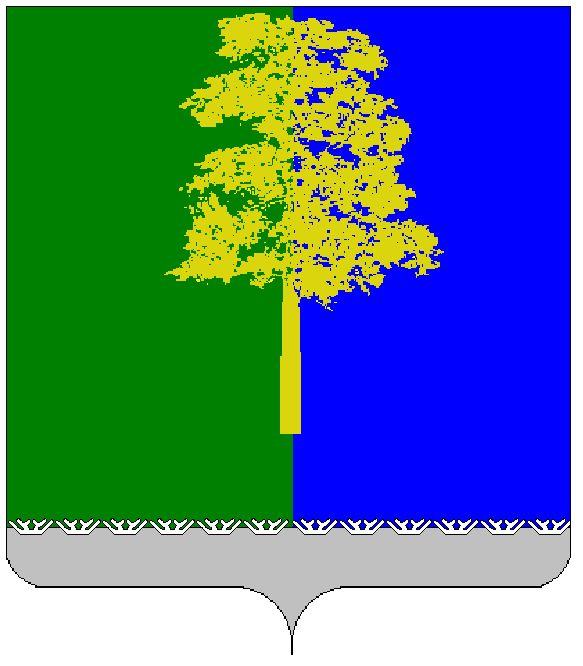 Муниципальное образование Кондинский район(Ханты – Мансийский автономный округ – Югра)ПРЕДСЕДАТЕЛЬ ДУМЫ КОНДИНСКОГО РАЙОНАПОСТАНОВЛЕНИЕВ соответствии с Федеральными законами от 02 марта 2007 года               № 25-ФЗ «О муниципальной службе в Российской Федерации», от 25 декабря 2008 года № 273-ФЗ «О противодействии коррупции»,  в целях привидения          в соответствие с действующим законодательством нормативных правовых актов Кондинского района, постановляю:Признать утратившими силу: постановление председателя Думы Кондинского района от 02 марта 2016 года № 8-п «Об утверждении Перечня должностей муниципальной службы Думы Кондинского района, при замещении которых муниципальные служащие обязаны представлять сведения о своих доходах, расходах,                   об имуществе и обязательствах имущественного характера, а также о доходах, расходах, об имуществе и обязательствах имущественного характера своих супруги (супруга) и несовершеннолетних детей, и при назначении на которые граждане обязаны представлять сведения о своих доходах, об имуществе и обязательствах имущественного характера, а также сведения о доходах,                  об имуществе и обязательствах имущественного характера своих супруги (супруга) и несовершеннолетних детей»; постановление председателя Думы Кондинского района от 28 марта 2016 года № 16-п «О Порядке размещения сведений о доходах, расходах,                  об имуществе и обязательствах имущественного характера отдельных категорий лиц и членов их семей на официальном сайте органов местного самоуправления муниципального образования Кондинский район                              и предоставления этих сведений общероссийским и окружным средствам массовой информации для опубликования»; постановление председателя Думы Кондинского района от 04 мая 2016 года № 27-п «О внесении изменений в постановление председателя Думы Кондинского района от 28 марта 2016 года № 16-п «О Порядке размещения сведений о доходах, расходах, об имуществе и обязательствах имущественного характера отдельных категорий лиц и членов их семей на официальном сайте органов местного самоуправления муниципального образования Кондинский район и предоставления этих сведений общероссийским и окружным средствам массовой информации для опубликования».Обнародовать настоящее постановление в соответствии с решением Думы Кондинского района от 27 февраля 2017 года № 215 «Об утверждении Порядка опубликования (обнародования) муниципальных правовых актов                  и другой официальной информации органов местного самоуправления муниципального образования Кондинский район» и разместить                                на официальном сайте органов местного самоуправления Кондинского района.Настоящее постановление вступает в силу после его обнародования.Контроль за выполнением настоящего постановления оставляю                     за собой. от 05 декабря 2017 года№ 24-ппгт. МеждуреченскийО признании утратившими силу некоторых постановлений председателя Думы Кондинского районаПредседатель Думы Кондинского района Ю.В.Гришаев